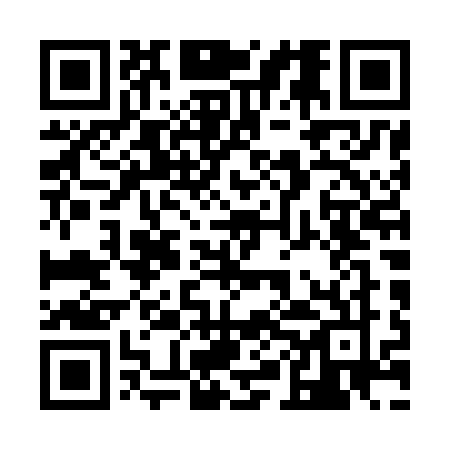 Ramadan times for Foggia, Puglia, ItalyMon 11 Mar 2024 - Wed 10 Apr 2024High Latitude Method: Angle Based RulePrayer Calculation Method: Muslim World LeagueAsar Calculation Method: HanafiPrayer times provided by https://www.salahtimes.comDateDayFajrSuhurSunriseDhuhrAsrIftarMaghribIsha11Mon4:444:446:1612:084:146:006:007:2712Tue4:424:426:1412:074:156:016:017:2813Wed4:404:406:1212:074:166:036:037:2914Thu4:394:396:1112:074:176:046:047:3115Fri4:374:376:0912:074:186:056:057:3216Sat4:354:356:0712:064:186:066:067:3317Sun4:334:336:0612:064:196:076:077:3418Mon4:314:316:0412:064:206:086:087:3519Tue4:304:306:0212:054:216:096:097:3720Wed4:284:286:0112:054:226:106:107:3821Thu4:264:265:5912:054:236:116:117:3922Fri4:244:245:5712:054:236:136:137:4023Sat4:224:225:5612:044:246:146:147:4224Sun4:204:205:5412:044:256:156:157:4325Mon4:184:185:5212:044:266:166:167:4426Tue4:174:175:5012:034:276:176:177:4527Wed4:154:155:4912:034:276:186:187:4728Thu4:134:135:4712:034:286:196:197:4829Fri4:114:115:4512:024:296:206:207:4930Sat4:094:095:4412:024:306:216:217:5031Sun5:075:076:421:025:317:227:228:521Mon5:055:056:401:025:317:237:238:532Tue5:035:036:391:015:327:247:248:543Wed5:015:016:371:015:337:267:268:564Thu4:594:596:351:015:337:277:278:575Fri4:574:576:341:005:347:287:288:586Sat4:554:556:321:005:357:297:299:007Sun4:544:546:301:005:367:307:309:018Mon4:524:526:291:005:367:317:319:029Tue4:504:506:2712:595:377:327:329:0410Wed4:484:486:2612:595:387:337:339:05